Fundacja Delfinek Chodzieżul. Staszica 12, 64-800 ChodzieżNIP 607 009 36 65, REGON: 524459017, KRS: 0001019298, TEL. 537 777 372, e-mail delfinekchodziez@gmail.com Półkolonie z Delfinkiem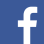 KARTA KWALIFIKACYJNA UCZESTNIKA WYPOCZYNKUI. Informacje dotyczące wypoczynku1. Forma wypoczynku:       kolonia   zimowisko   obóz    biwak     półkolonia   inna forma wypoczynku 2. Termin wypoczynku:  TURNUS         I           II         III                inny termin:  ..............................................................................3. Adres wypoczynku, miejsce lokalizacji wypoczynku: Stanica HALS, Pływalnia Delfin, ul. Staszica 12, 64-800 Chodzież.Trasa wypoczynku o charakterze wędrownym2…………………………………………………………………………….Nazwa kraju w przypadku wypoczynku organizowanego za granicą……………………………………………..       Chodzież, _________________  2023 r.					                                         		   (miejscowość, data)                                                                                                                                         (podpis organizatora wypoczynku)II. Informacje dotyczące uczestnika wypoczynku1. Imię (imiona) i nazwisko uczestnika ………………………………………………………..……………………………………………………………………………………….. 2. Imiona i nazwiska rodziców ………………………………………………….…………………………………..……………………………………………………... 3. Rok urodzenia:     ____  ____          ____  ____         ____  ____  ____  ____4. numer PESEL uczestnika wypoczynku  5. Adres zamieszkania ….………………………………………………………..…………………………………………………………………………………………...6. Adres zamieszkania lub pobytu rodziców3 …………………………………………………………..……………………………………………………………..7. Numer telefonu rodziców lub numer telefonu osoby wskazanej przez pełnoletniego uczestnika wypoczynku, w czasie trwania wypoczynku ………………………………………………………………………………………………………………………………………………………………………………………… 8. Informacja o specjalnych potrzebach edukacyjnych uczestnika wypoczynku, w szczególności o potrzebach wynikających z niepełnosprawności, niedostosowania społecznego lub zagrożenia niedostosowaniem społecznym …………………………………………..…. …………………………………………………………………………………………………………………………………………………………….…………………………………….………………………………………………………………………………………………………………………………………………………………….…………………………………….……9. Istotne dane o stanie zdrowia uczestnika wypoczynku, rozwoju psychofizycznym i stosowanej diecie (np. na co uczestnik jest uczulony, jak znosi jazdę samochodem, czy przyjmuje stale leki i w jakich dawkach, czy nosi aparat ortodontyczny lub okulary) ……………………..………………………………………………………………………………………………………………………………………………………………………………...oraz o szczepieniach ochronnych (wraz z podaniem roku lub przedstawienie książeczki zdrowia z aktualnym wpisem szczepień)tężec .................................................................................................................................................................................................błonica .............................................................................................................................................................................................inne: ................................................ ................................................................................................................................................Stwierdzam, że podałam(em) wszystkie znane mi informacje o dziecku, które mogą pomóc w zapewnieniu właściwej opieki dziecku w czasie wypoczynku. Przyjmuję na siebie odpowiedzialność za skutki wszystkich znanych mi, a nie ujawnionych chorób dziecka. Wyrażam zgodę na ewentualne zabiegi i leczenie szpitalne 
w stanach zagrażających zdrowiu lub życiu dziecka.Wyrażam zgodę na wykorzystanie zdjęć mojego dziecka wykonanych podczas zajęć do celów prasowych, reklamowych i dokumentujących działalności Fundacji Delfinek Chodzież.Wyrażam zgodę na przetwarzanie danych osobowych zawartych w karcie kwalifikacyjnej na potrzebyniezbędne do zapewnienia bezpieczeństwa i ochrony zdrowia uczestnika wypoczynku (zgodnie z ustawą 
z dnia 10 maja 2018 r. o ochronie danych osobowych (Dz. U. z 2018 poz. 1000)Chodzież, _______________________ 2023 r.                                                                                                                                                                                                                                                            (podpis rodziców /pełnoletniego uczestnika wypoczynku)III. Decyzja organizatora wypoczynku o zakwalifikowaniu uczestnika wypoczynku do udziału w wypoczynkuPostanawia się1):Zakwalifikować i skierować uczestnika na wypoczynekOdmówić skierowania uczestnika na wypoczynek ze względu: ....................................................................................................…………………………………………………………………………….…………                                                                          …………………………………………………………………………………………………………………….                                         		                    (data)                                                                                                                                                       (podpis organizatora wypoczynku)IV. Potwierdzenie przez kierownika wypoczynku pobytu uczestnika wypoczynku w miejscu wypoczynkuUczestnik przebywał ..............................................................................................................................................................................
                                                                                                                                                                     (adres miejsca wypoczynku)od dnia (dzień, miesiąc, rok) ……………………………….………………. do dnia (dzień, miesiąc, rok) ……………..……………………………….…...…………………………………………………………………………………….…………                                                                          …………………………………………………………………………………………………………………….                                         		                   (data)                                                                                                                                                       (podpis kierownika wypoczynku)V. Informacja kierownika wypoczynku o stanie zdrowia uczestnika wypoczynku w czasie trwania wypoczynku oraz o chorobach przebytych w jego trakcie.............................................................................................................................................................................................................................................................................................................................................................................................................................................................................................................................................................................................................................................…………………………………………………………………………….…………                                                                          …………………………………………………………………………………………………………………….                                         	                            (miejscowość, data)                                                                                                                                              (podpis kierownika wypoczynku)VI. Informacje i spostrzeżenia wychowawcy wypoczynku dotyczące uczestnika wypoczynku.............................................................................................................................................................................................................................................................................................................................................................................................................................................................................................................................................................................................................................................…………………………………………………………………………….…………                                                                          …………………………………………………………………………………………………………………….                                         	                            (miejscowość, data)                                                                                                                                              (podpis wychowawcy wypoczynku)Właściwe zaznaczyć „X”W przypadku wypoczynku o charakterze wędrownymW przypadku uczestnika niepełnoletniego